2021年なごや花のまちづくりネットワーク『花ネット活動講習会』参加者募集秋の種まき講座秋の種まき講座講師；みどりの協会職員開 催 日；令和3年9月9日（木）時　　間；10：00～11：30会　　場；名古屋市緑化センター講習室参 加 費；無料募集人数；１５名（応募者多数の場合は抽選）申込締切；令和3年8月20日（金）講師；みどりの協会職員開 催 日；令和3年9月9日（木）時　　間；10：00～11：30会　　場；名古屋市緑化センター講習室参 加 費；無料募集人数；１５名（応募者多数の場合は抽選）申込締切；令和3年8月20日（金）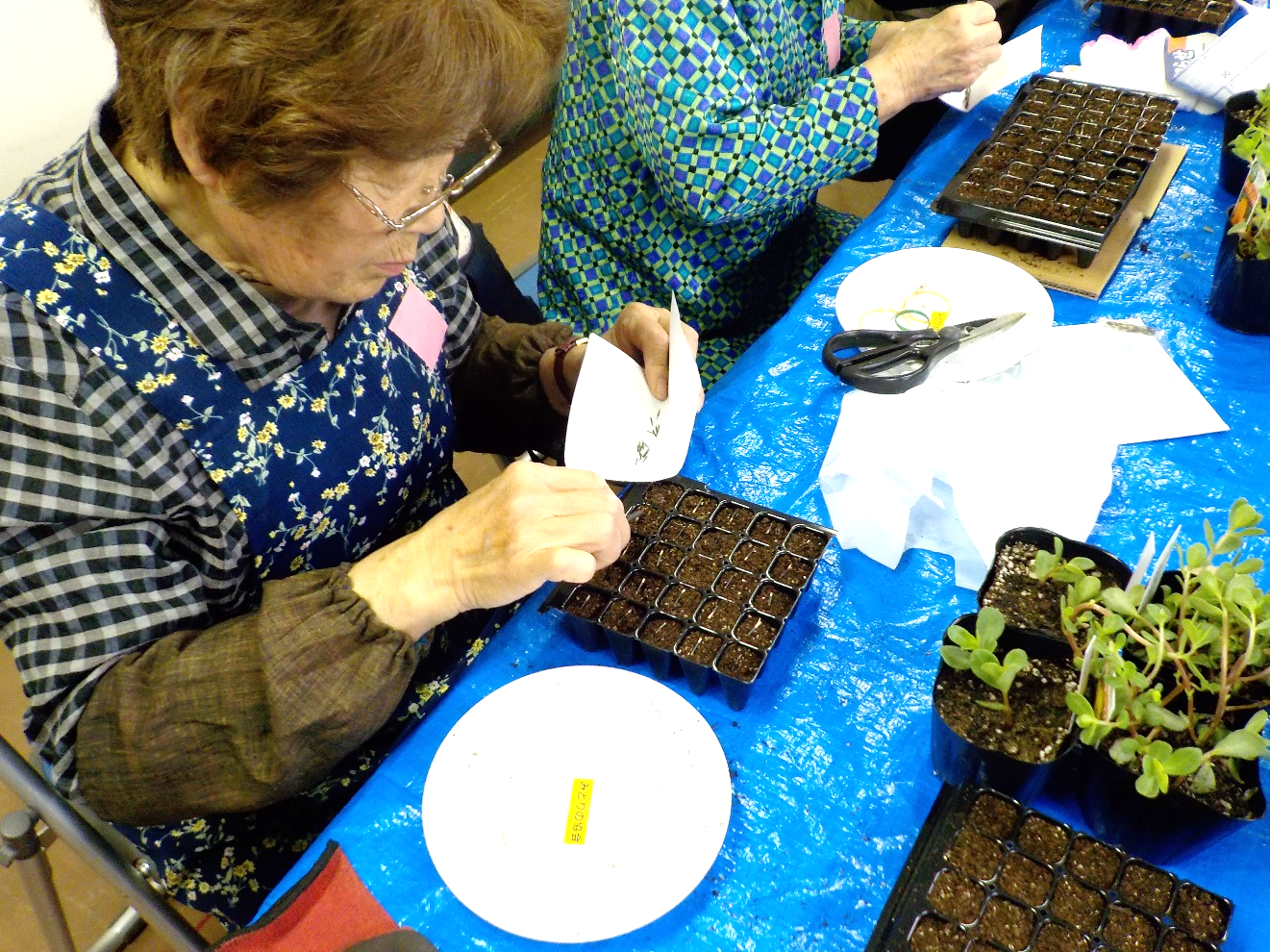 種だんごづくり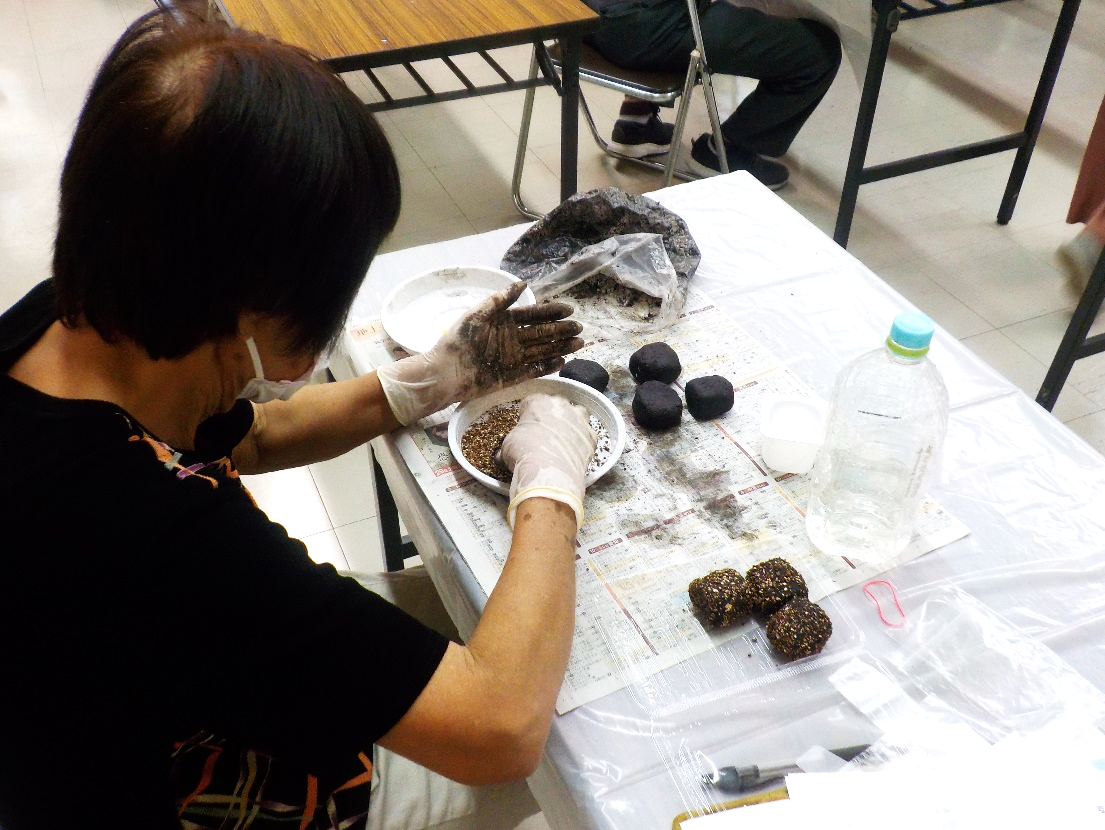 講師；みどりの協会職員開 催 日；令和3年10月11日（金）時　　間；10：00～11：30会　　場；名古屋市緑化センター講習室参 加 費；無料募集人数；１５名（応募者多数の場合は抽選）申込締切；令和3年9月17日（金）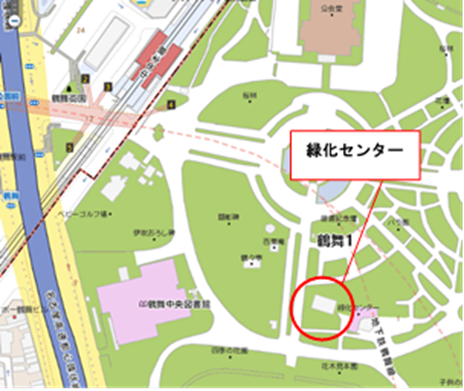 【申込方法】裏面『申込用紙』に必要事項をご記入の上、郵送又は、FAX、E-mailで事務局あてにお申し込みください。【申込方法】裏面『申込用紙』に必要事項をご記入の上、郵送又は、FAX、E-mailで事務局あてにお申し込みください。【お問合せ】なごや花づくりネットワーク事務局（公財）名古屋市みどりの協会　みどりの事業課TEL；052-731-8590　FAX；052-731-0201E-mail；midorinokyoudou＠nga.or.jp【お問合せ】なごや花づくりネットワーク事務局（公財）名古屋市みどりの協会　みどりの事業課TEL；052-731-8590　FAX；052-731-0201E-mail；midorinokyoudou＠nga.or.jp【交通案内】■地下鉄鶴舞線「鶴舞駅」下車　4番出口■市バス「鶴舞公園前」下車■ＪＲ中央線「鶴舞駅」下車【お問合せ】なごや花づくりネットワーク事務局（公財）名古屋市みどりの協会　みどりの事業課TEL；052-731-8590　FAX；052-731-0201E-mail；midorinokyoudou＠nga.or.jp【お問合せ】なごや花づくりネットワーク事務局（公財）名古屋市みどりの協会　みどりの事業課TEL；052-731-8590　FAX；052-731-0201E-mail；midorinokyoudou＠nga.or.jp